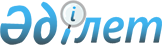 О Плане законопроектных работ Правительства Республики Казахстан на 2012 годПостановление Правительства Республики Казахстан от 30 декабря 2011 года № 1680

      Правительство Республики Казахстан ПОСТАНОВЛЯЕТ:



      1. Утвердить прилагаемый План законопроектных работ Правительства Республики Казахстан на 2012 год (далее - План).



      2. Координацию законопроектной работы Правительства Республики Казахстан и контроль за выполнением настоящего постановления возложить на Министерство юстиции Республики Казахстан.



      3. Государственным органам - разработчикам законопроектов, предусмотренных Планом, представлять законопроекты в Министерство юстиции Республики Казахстан не позднее 1 числа месяца, определенного Планом, и Правительство Республики Казахстан не позднее 20 числа месяца, определенного Планом.



      4. Настоящее постановление вводится в действие со дня подписания.      Премьер-Министр

      Республики Казахстан                       К. Масимов

Утвержден         

постановлением Правительства

Республики Казахстан    

от 30 декабря 2011 года № 1680 

План

законопроектных работ Правительства Республики Казахстан

на 2012 год      Сноска. План с изменениями, внесенными постановлениями Правительства РК от 12.04.2012 № 453; от 12.04.2012 № 454; от 05.06.2012 № 749; от 29.06.2012 № 887; от 26.07.2012 № 971; от 31.07.2012 № 1005; от 14.08.2012 № 1045; от 12.09.2012 № 1187; от 17.09.2012 № 1208; от 28.09.2012 № 1245; от 29.10.2012 № 1364; от 30.10.2012 № 1372; от 21.12.2012 № 1650.

      Примечание: расшифровка аббревиатур:



      МСХ - Министерство сельского хозяйства Республики Казахстан



      МЮ - Министерство юстиции Республики Казахстан



      МОН - Министерство образования и науки Республики Казахстан



      МИНТ - Министерство индустрии и новых технологий Республики Казахстан



      МТК - Министерство транспорта и коммуникаций Республики Казахстан



      МФ - Министерство финансов Республики Казахстан



      АДГС - Агентство Республики Казахстан по делам государственной службы



      МНГ - Министерство нефти и газа Республики Казахстан



      МЧС - Министерство по чрезвычайным ситуациям Республики Казахстан



      НБ - Национальный Банк Республики Казахстан



      КНБ - Комитет национальной безопасности Республики Казахстан



      МВД - Министерство внутренних дел Республики Казахстан 



      МЭРТ - Министерство экономического развития и торговли Республики Казахстан



      АУЗР – Агентство Республики Казахстан по управлению земельными ресурсами
					© 2012. РГП на ПХВ «Институт законодательства и правовой информации Республики Казахстан» Министерства юстиции Республики Казахстан
				№ п/пНаименование законопроектаГосударственный

орган-

разработчикСрок представленияСрок представленияСрок представленияЛицо,

ответственное

за качественную

разработку и

своевременное

внесение

законопроектов№ п/пНаименование законопроектаГосударственный

орган-

разработчикМин.

юстПравительствоПарламентЛицо,

ответственное

за качественную

разработку и

своевременное

внесение

законопроектов12345671.Исключена постановлением Правительства РК от 12.04.2012 № 454Исключена постановлением Правительства РК от 12.04.2012 № 454Исключена постановлением Правительства РК от 12.04.2012 № 454Исключена постановлением Правительства РК от 12.04.2012 № 454Исключена постановлением Правительства РК от 12.04.2012 № 454Исключена постановлением Правительства РК от 12.04.2012 № 4542.Исключена постановлением Правительства РК от 12.04.2012 № 454Исключена постановлением Правительства РК от 12.04.2012 № 454Исключена постановлением Правительства РК от 12.04.2012 № 454Исключена постановлением Правительства РК от 12.04.2012 № 454Исключена постановлением Правительства РК от 12.04.2012 № 454Исключена постановлением Правительства РК от 12.04.2012 № 4543.О внесении изменений

и дополнений в

некоторые

законодательные акты

Республики Казахстан

по вопросам создания

национальных

превентивных

механизмов,

направленных на

предупреждение пыток

и других жестоких,

бесчеловечных или

унижающих достоинств

видов обращения и

наказанияМЮЯнварь Февраль Март Бекетаев М.Б.4.О персональных данныхМВДЯнварь Февраль Март Куренбеков А.Ж.5.О внесении изменений

и дополнений в

некоторые

законодательные акты

Республики Казахстан

по вопросам

персональных данныхМВДЯнварь Февраль Март Куренбеков А.Ж.6.О магистральном

трубопроводеМНГЯнварь Февраль Март Сафинов К.Б.7.О внесении изменений

и дополнений в

некоторые

законодательные акты

Республики Казахстан

по вопросам

магистральных

трубопроводовМНГЯнварь Февраль Март Сафинов К.Б.8.О внесении изменений

и дополнений в

некоторые

законодательные акты

Республики Казахстан

по вопросам

конкуренцииМЭРТЯнварьФевраль Апрель Искандиров А.М.9.Исключена постановлением Правительства РК от 12.04.2012 № 453Исключена постановлением Правительства РК от 12.04.2012 № 453Исключена постановлением Правительства РК от 12.04.2012 № 453Исключена постановлением Правительства РК от 12.04.2012 № 453Исключена постановлением Правительства РК от 12.04.2012 № 453Исключена постановлением Правительства РК от 12.04.2012 № 45310.О внесении изменений

и дополнений в

некоторые

законодательные акты

Республики Казахстан

по вопросам

организации

деятельности

Национального Банка

Республики Казахстан,

регулирования

финансового рынка и

финансовых

организацийНБ(по согласованию)Январь Март Май Таджияков Б.Ш.11.Исключена постановлением Правительства РК от 29.06.2012 № 887Исключена постановлением Правительства РК от 29.06.2012 № 887Исключена постановлением Правительства РК от 29.06.2012 № 887Исключена постановлением Правительства РК от 29.06.2012 № 887Исключена постановлением Правительства РК от 29.06.2012 № 887Исключена постановлением Правительства РК от 29.06.2012 № 88712.Исключена постановлением Правительства РК от 29.06.2012 № 887Исключена постановлением Правительства РК от 29.06.2012 № 887Исключена постановлением Правительства РК от 29.06.2012 № 887Исключена постановлением Правительства РК от 29.06.2012 № 887Исключена постановлением Правительства РК от 29.06.2012 № 887Исключена постановлением Правительства РК от 29.06.2012 № 88713.О внесении изменений

и дополнений в Закон

Республики Казахстан

«О судебно-экспертной

деятельности в

Республике Казахстан»МЮФевраль Апрель Июнь Аманбаев А.Т.14.Исключена постановлением Правительства РК от 14.08.2012 № 1045Исключена постановлением Правительства РК от 14.08.2012 № 1045Исключена постановлением Правительства РК от 14.08.2012 № 1045Исключена постановлением Правительства РК от 14.08.2012 № 1045Исключена постановлением Правительства РК от 14.08.2012 № 1045Исключена постановлением Правительства РК от 14.08.2012 № 104515.Исключена постановлением Правительства РК от 05.06.2012 № 749Исключена постановлением Правительства РК от 05.06.2012 № 749Исключена постановлением Правительства РК от 05.06.2012 № 749Исключена постановлением Правительства РК от 05.06.2012 № 749Исключена постановлением Правительства РК от 05.06.2012 № 749Исключена постановлением Правительства РК от 05.06.2012 № 74916.Исключена постановлением Правительства РК от 31.07.2012 № 1005Исключена постановлением Правительства РК от 31.07.2012 № 1005Исключена постановлением Правительства РК от 31.07.2012 № 1005Исключена постановлением Правительства РК от 31.07.2012 № 1005Исключена постановлением Правительства РК от 31.07.2012 № 1005Исключена постановлением Правительства РК от 31.07.2012 № 100517.О гарантированной

государством

юридической помощиМЮАпрель Июнь Август Аманбаев А.Т.18.О внесении изменений

и дополнений в

некоторые

законодательные акты

Республики Казахстан

по вопросам

совершенствования

системы

предоставления

гарантированной

государством

юридической помощиМЮАпрель Июнь Август Аманбаев А.Т.18-1.О внесении изменений

и дополнений в

некоторые

законодательные акты

Республики Казахстан

по вопросам

страхования и

исламского

финансированияНБ (по

согласованию)МайИюньАвгустАкишев Д.Т.19.О республиканском

бюджете на 2013-2015

годы МФАвгуст Август Август Кармазина Л.М. 20.О гарантированном

трансферте из

Национального фонда

Республики Казахстан

на 2013-2015 годыМЭРТАвгуст Август Август Кусаинов М.А.20-1.Исключена постановлением Правительства РК от 28.09.2012 № 1245Исключена постановлением Правительства РК от 28.09.2012 № 1245Исключена постановлением Правительства РК от 28.09.2012 № 1245Исключена постановлением Правительства РК от 28.09.2012 № 1245Исключена постановлением Правительства РК от 28.09.2012 № 1245Исключена постановлением Правительства РК от 28.09.2012 № 124521.О внесении изменений

и дополнений в

некоторые

законодательные акты

Республики Казахстан

по вопросам

совершенствования

ювенальной юстиции МЮМай Июль Сентябрь Куставлетов Д.Р.22.Исключена постановлением Правительства РК от 26.07.2012 № 971.Исключена постановлением Правительства РК от 26.07.2012 № 971.Исключена постановлением Правительства РК от 26.07.2012 № 971.Исключена постановлением Правительства РК от 26.07.2012 № 971.Исключена постановлением Правительства РК от 26.07.2012 № 971.Исключена постановлением Правительства РК от 26.07.2012 № 971.23.Исключена постановлением Правительства РК от 12.09.2012 № 1187.Исключена постановлением Правительства РК от 12.09.2012 № 1187.Исключена постановлением Правительства РК от 12.09.2012 № 1187.Исключена постановлением Правительства РК от 12.09.2012 № 1187.Исключена постановлением Правительства РК от 12.09.2012 № 1187.Исключена постановлением Правительства РК от 12.09.2012 № 1187.24.Исключена постановлением Правительства РК от 29.10.2012 № 1364Исключена постановлением Правительства РК от 29.10.2012 № 1364Исключена постановлением Правительства РК от 29.10.2012 № 1364Исключена постановлением Правительства РК от 29.10.2012 № 1364Исключена постановлением Правительства РК от 29.10.2012 № 1364Исключена постановлением Правительства РК от 29.10.2012 № 136425.Исключена постановлением Правительства РК от 29.10.2012 № 1364Исключена постановлением Правительства РК от 29.10.2012 № 1364Исключена постановлением Правительства РК от 29.10.2012 № 1364Исключена постановлением Правительства РК от 29.10.2012 № 1364Исключена постановлением Правительства РК от 29.10.2012 № 1364Исключена постановлением Правительства РК от 29.10.2012 № 136426.О внесении изменений

и дополнений в

некоторые

законодательные акты

Республики Казахстан

по вопросам

обеспечения прав на

жилище детей-сирот и

детей, оставшихся без

попечения родителейМОНИюнь Июль Сентябрь Сарыбеков М.Н.27.Исключена постановлением Правительства РК от 17.09.2012 № 1208Исключена постановлением Правительства РК от 17.09.2012 № 1208Исключена постановлением Правительства РК от 17.09.2012 № 1208Исключена постановлением Правительства РК от 17.09.2012 № 1208Исключена постановлением Правительства РК от 17.09.2012 № 1208Исключена постановлением Правительства РК от 17.09.2012 № 120827-1.О Государственной

границе Республики

Казахстан

(новая редакция)КНБ (по

согласованию)МартАвгустОктябрьСтамбеков Т.М.28. О внесении изменений

и дополнений в

некоторые

законодательные акты

Республики Казахстан

по вопросам

транспорта МТК Июнь Август Октябрь Касымбек Ж.М. 28-1.О гражданской

защитеМЧСИюльАвгустОктябрьПетров В.В.28-2.О внесении изменений

и дополнений в

некоторые

законодательные акты

Республики Казахстан 

по вопросам

гражданской защитыМЧСИюльАвгустОктябрьПетров В.В.28-3.О внесении изменений

и дополнений в

некоторые

законодательные акты

Республики Казахстан

по вопросам

государственной службыАДГС (по

согласованию)ФевральАпрельНоябрьКомекбаев А.А.28-4.О внесении изменений

и дополнений в

некоторые

законодательные акты

Республики Казахстан

по вопросам

специальных

экономических зонМИНТМайСентябрьНоябрьРау А.П.28-5.О государственных

услугахМЭРТМайИюльНоябрьШаженова Д.М.28-6.О внесении изменений

и дополнений в

некоторые

законодательные акты

Республики Казахстан

по вопросам

государственных услугМЭРТМайИюльНоябрьШаженова Д.М.29.Исключена постановлением Правительства РК от 21.12.2012 № 1650Исключена постановлением Правительства РК от 21.12.2012 № 1650Исключена постановлением Правительства РК от 21.12.2012 № 1650Исключена постановлением Правительства РК от 21.12.2012 № 1650Исключена постановлением Правительства РК от 21.12.2012 № 1650Исключена постановлением Правительства РК от 21.12.2012 № 165030.О внесении изменений

и дополнений в

некоторые

законодательные акты

Республики Казахстан

по вопросам

совершенствования

исполнительного

производстваМЮ Июль Сентябрь Ноябрь Аманбаев А.Т.31.О внесении изменений

и дополнений в

некоторые

законодательные акты

Республики Казахстан

по вопросам

применения мер

нетарифного

регулирования в

Таможенном союзе МЭРТИюль Сентябрь Ноябрь Сулейменов Т.М.32.О внесении изменений

и дополнений в

некоторые

законодательные акты

Республики Казахстан

по вопросам

противодействия

торговле людьмиМВДИюль Сентябрь Ноябрь Демеуов М.Г.32-1.О дорожном движенииМВДАвгустОктябрьДекабрьТыныбеков К.С.32-1-1.Об органах внутренних

дел Республики

Казахстан

(новая редакция)МВДИюльСентябрьДекабрьКасымов К.Н.32-2.О внесении изменений

и дополнений в

некоторые

законодательные акты

Республики Казахстан

по вопросам дорожного

движенияМВДАвгустОктябрьДекабрьТыныбеков К.С.33.О внесении изменений

и дополнений в

некоторые

законодательные акты

Республики Казахстан

по вопросам

регулирования

зернового рынка МСХАвгуст Октябрь Декабрь Умерьяев М.Т.33-1.О внесении изменений

и дополнений в

некоторые законода-

тельные акты

Республики Казахстан

по вопросам

банкротстваМФАвгустОктябрьДекабрьДаленов Р.Е.33-2.О реабилитации и

банкротствеМФАвгустОктябрьДекабрьДаленов Р.Е.34.О внесении изменений

и дополнений в

некоторые законо-

дательные акты

Республики Казахстан

по вопросам исключения

противоречий,

пробелов, коллизий

между нормами права

различных законо-

дательных актов

и норм, способст-

вующих совершению

коррупционных

правонарушенийМЮАвгуст Октябрь Декабрь Куставлетов Д.Р.34-1.О внесении изменений

и дополнений в

некоторые

законодательные акты

Республики Казахстан

по вопросам

регулирования

земельных отношенийАУЗРсентябрьоктябрьдекабрьОтаров К.М.